尚未注册的novotel2018.4.1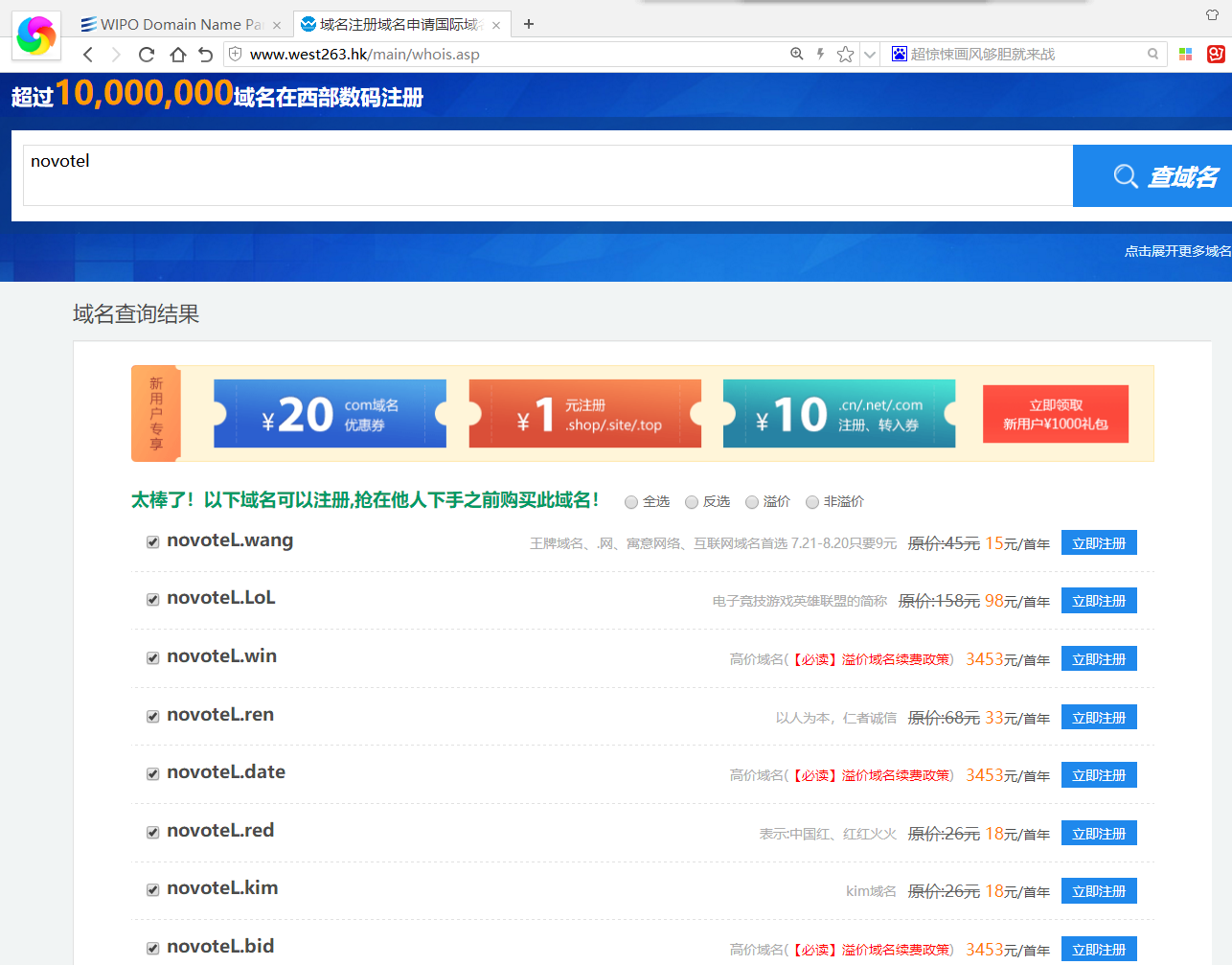 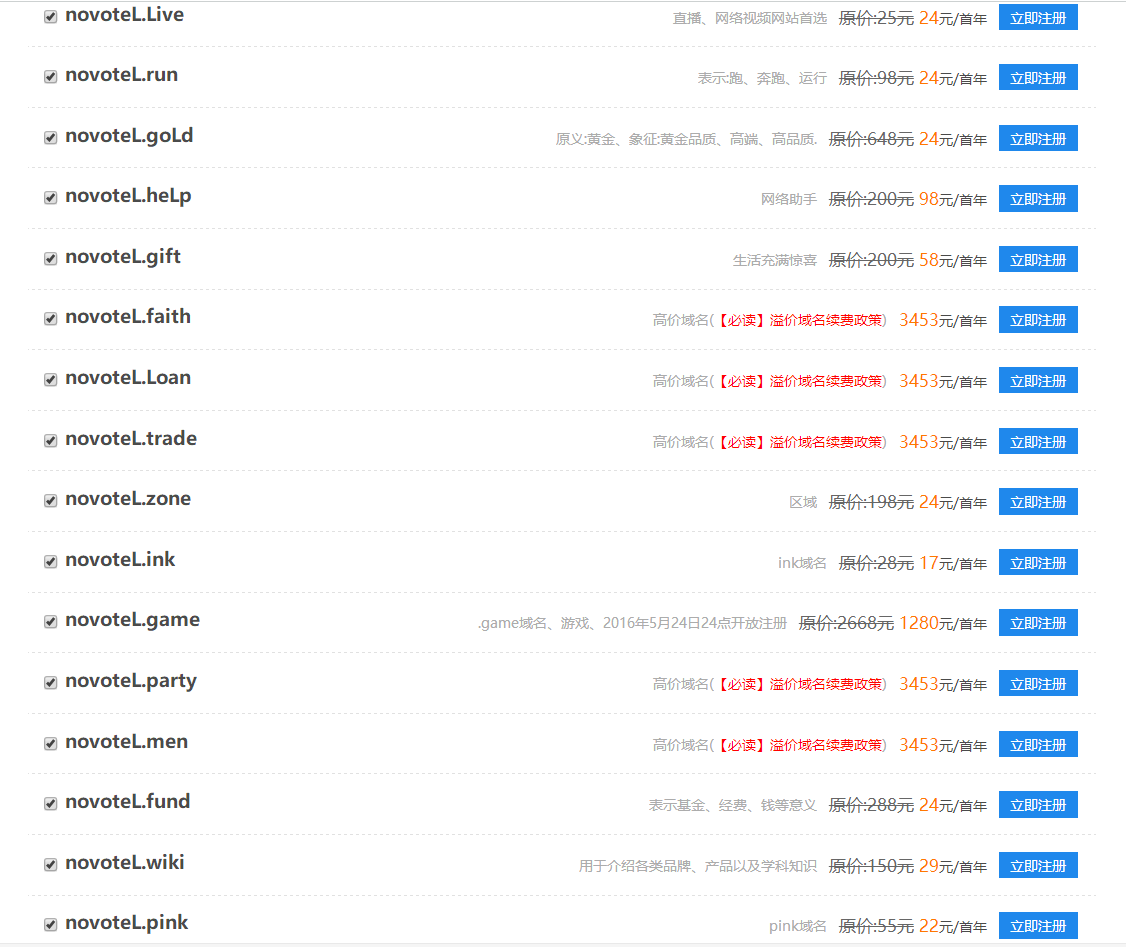 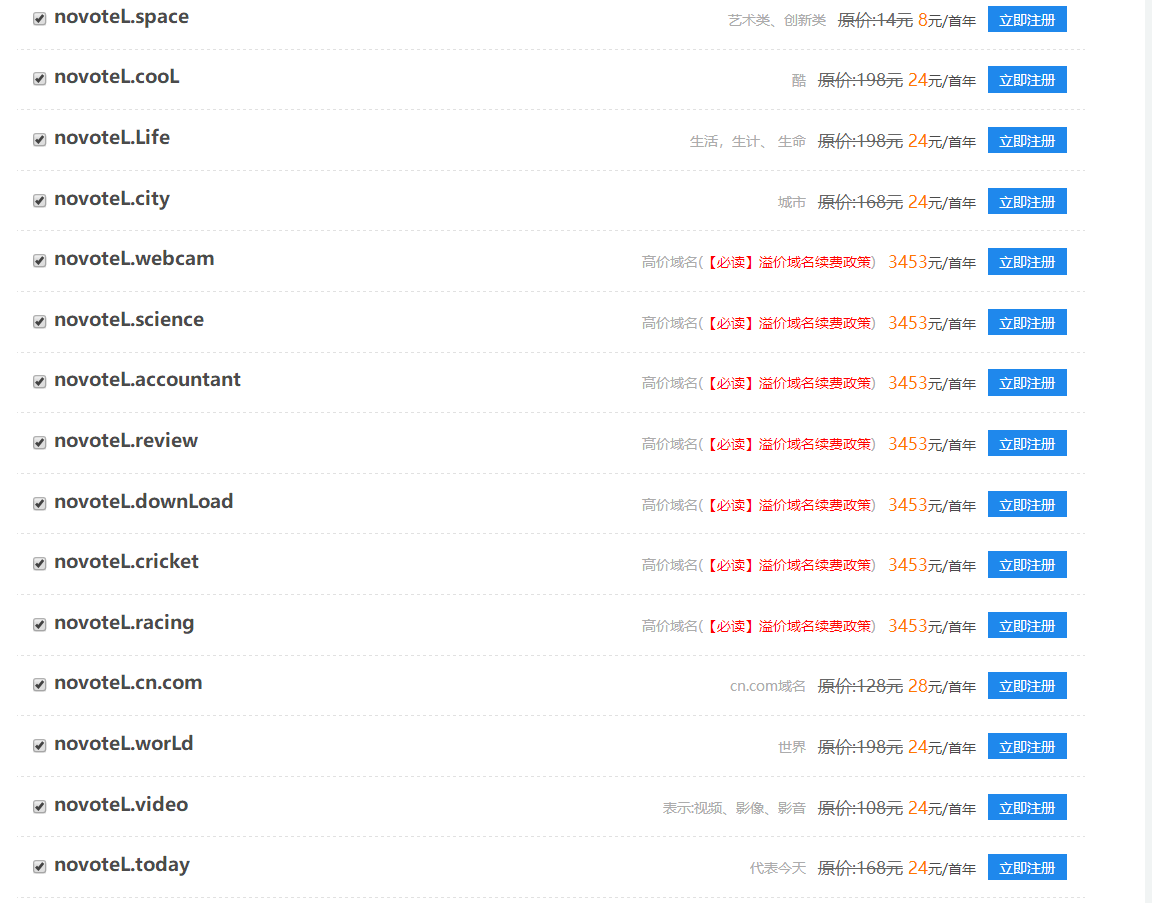 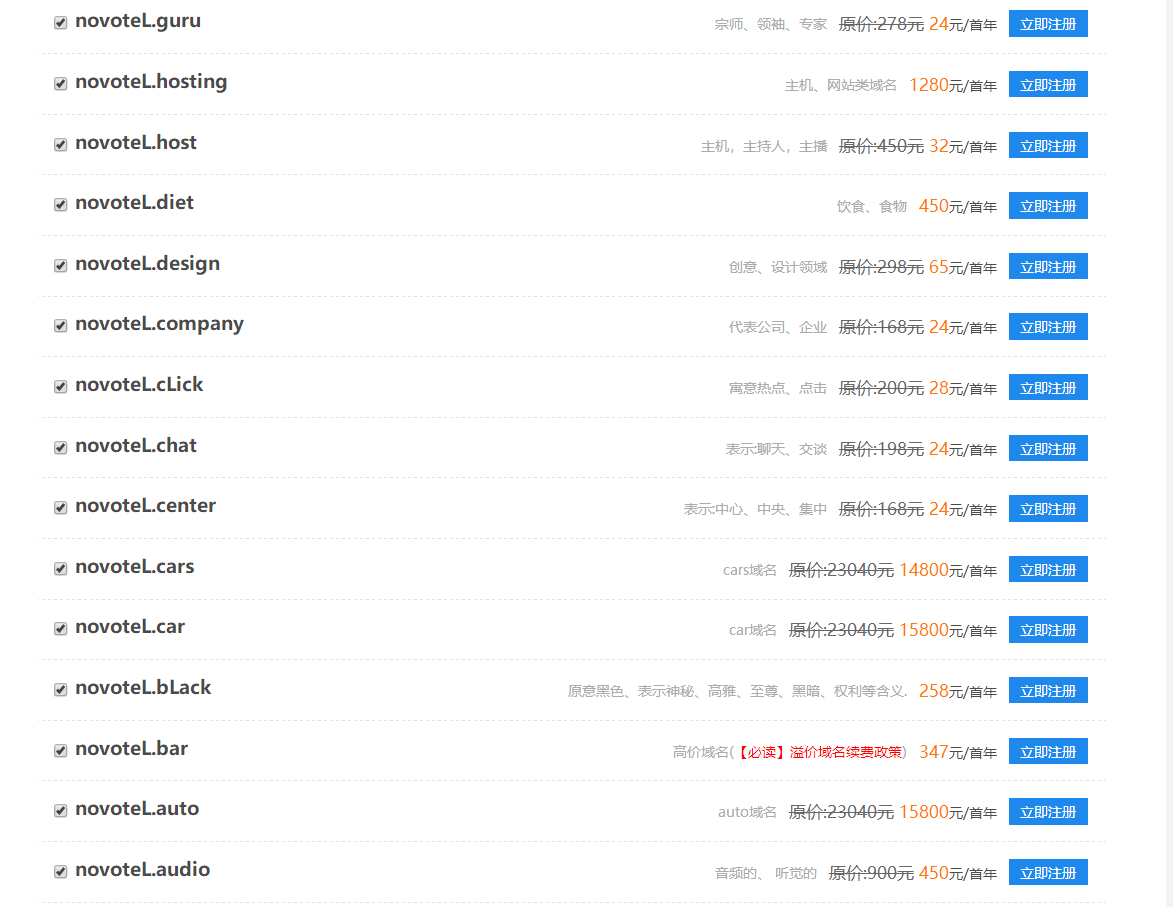 